Autor correspondiente:  TRANSLANG CONTRATO DE PUBLICACIÓNTRANSLANG CONTRATO DE PUBLICACIÓNTRANSLANG CONTRATO DE PUBLICACIÓN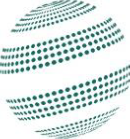 Revue de Traduction et Langues  Revista de Traducción y LenguasISSN : 1112-397      EISSN : 2600-6235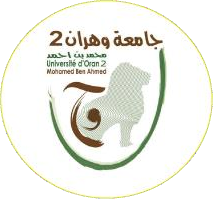 Université d’Oran2 Mohamed Ben AhmedUniversidad de Orán2 Mohamed Ben Ahmed Autor correspondiente Autor correspondiente Autor correspondiente Título del manuscritoTítulo del manuscritoTítulo del manuscritoFecha de aceptaciónFecha de aceptaciónFecha de aceptaciónLista de autores 		 Lista de autores 		 Lista de autores 		 Lista de autores 		 Lista de autores 		 Lista de autores 		 Lista de autores 		 Apellido – Nombre E-mailE-mailFirmaFecha123Tipo de manuscritoArtículoObra revisadaObra traducida  Universidad/Compañía/InstituciónDirecciónE-mailTeléfonoYo, el abajo firmante, autor correspondiente de este artículo titulado... acepta que TRANSLANG publica el contenido bajo la licencia Creative Commons Reconocimiento-No Comercial 4.0 Internacional (CC BY-NC 4.0) que permite cualquier explotación de la obra (compartir, copiar, reproducir, distribuir, comunicar, reutilizar, adaptar) por todos los medios, en todos los formatos y bajo todas las licencias. Todas las explotación de la obra o de las obras derivadas, excepto para los fines comerciales, son posibles.Confirmo que haber leído y entendido la lista completa de derechos retenidos por los autores y acepto las condiciones generales de Publicación.     Certifico que:   Soy el único autor del manuscrito	   Soy un autor encomendado por todos los co-autores del manuscrito Igualmente confirmo que:    Ninguna financiación ha sido acordada para la investigación señalada en el artículo Ninguna financiación ha sido recibida para la investigación señalada en el artículoCondiciones generales de PublicaciónDerechos conservadosEntiendo que por la presente retengo el uso de ciertas versiones del artículo para fines científicos, como se describe y define en los derechos retenidos a continuación:  Entiendo que detengo o que estoy autorizo por la presente ​​a usar ciertas versiones del artículo para fines científicos, tal como está descrito y definido abajo, en los derechos conservados: El derecho a hacer copias (impresas o electrónicas) del artículo para su uso personal, incluido el uso en el aula de clase;El derecho a hacer y distribuir copias (incluso por correo electrónico) del artículo de investigación a investigadores para uso académico;El derecho de publicar el manuscrito aceptado del autor en el sitio web personal del autor o en el servidor institucional, incorporando la cita completa; El derecho de ampliar el artículo en forma de capítulo de un libro, de un libro, o para la reutilización de determinadas partes o extractos de otras formas en otras obras e investigaciones, con el pleno reconocimiento de su publicación original.Ética y confidencia Afirmo que haber leído las representaciones del autor que se indican a continuación y confirmo que he revisado y cumplido con las Instrucciones para los autores, la ética de la política editorial y los conflictos de intereses de la divulgación.Representación del Autor El artículo que envié a TRANSLANG para su evaluación es original, fue escrito por el(los) autor(es) mencionado(s) y no ha sido publicado en ningún otro lugar.El artículo no se encuentra actualmente en revisión para su publicación en ninguna otra revista y no se enviará para tal revisión mientras esté en revisión en TRANSLANG.El artículo no constituye ninguna declaración ilegal, difamatoria o de otro tipo y no contiene material que pueda violar los derechos personales o de propiedad de otra persona o entidad.Si el artículo fue preparado conjuntamente con otro(s) autor(es), he informado al(los) coautor(es) de los términos de este acuerdo de publicación y lo firmo en su nombre como su agente, y estoy autorizado para hacerlo.Definición de publicacionesEl manuscrito del autor que ha sido aceptado para publicación puede incluir cambios incorporados por el autor, sugeridos a través del proceso de revisión por pares. Sin embargo, no debe incluir otros valores agregados de contribución.El manuscrito del autor que haya sido aceptado para publicación no debe ser utilizado con fines comerciales.Licencias La revista Traduction et Langues publicará el contenido bajo la Licencia Creative Commons Reconocimiento-No Comercial 4.0 Internacional (CC BY-NC 4.0) que permite cualquier explotación de la obra (compartir, copiar, reproducir, distribuir, comunicar, reutilizar, adaptar) por todos los medios, en todos los formatos y bajo todas las licencias. Todas las explotaciones de la obra o de las obras derivadas, excepto con fines comerciales, son posibles.Los contribuyentes retienen todos los derechos de propiedad además de los derechos de autor y de patente; a utilizar, de forma gratuita, todas las partes de este artículo para el trabajo futuro del autor en libros, conferencias, enseñanza en el aula o presentaciones orales, el derecho a reproducir el artículo para sus propios fines, siempre que las copias no se ofrezcan a la venta.El original de este formulario completo y firmado debe enviarse por correo electrónico, o enviar por correo electrónico una copia escaneada del original firmado, y conservar una copia para sus registros, a la siguiente dirección: translang.journal@univ-oran2.dz, ghniaouahmiche@gmail.com Autor correspondiente Firma  Fecha  Autor correspondiente ……../……../……………